UNIVERSIDADE FEDERAL DO VALE DO SÃO FRANCISCO – UNIVASFPró-Reitoria de Extensão - PROEXDiretoria de Extensão – DIREXAv. José de Sá Maniçoba, s/n – Centro – 56304-917 - Petrolina, PE. Tel. (87) 2101-6792 – e-mail: cursos.proex@univasf.edu.brhttp://www.proex.univasf.edu.brTERMO DE COMPROMISSOEu, _________________________________________________________________, inscrito no CPF sob n° ____________________________, matriculado no Curso de Idiomas PROEX-UNIVASF de_____________________________________________ nível________________________ turma ______, declaro estar ciente de que:1 – O não cumprimento de, no mínimo, 70% da carga horária total (21 aulas) do curso em que estou matriculado acarretará na perda de direito ao recebimento do certificado de conclusão do curso;2 – O abandono injustificado do curso em que estou matriculado, sem prévia declaração escrita à coordenação dos Cursos de Idiomas PROEX-UNIVASF, acarretará no impedimento de participar de outros editais da Pró-Reitoria de Extensão da UNIVASF, na modalidade cursos de idiomas, pelo prazo de 1 ano.Assino o presente Termo de Compromisso, tendo em vista todos os termos do edital e afirmo ter conhecimento de suas cláusulas.Petrolina, ____ de _______________ de 2014.Assinatura do Aluno 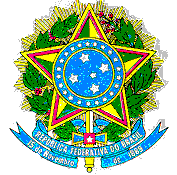 